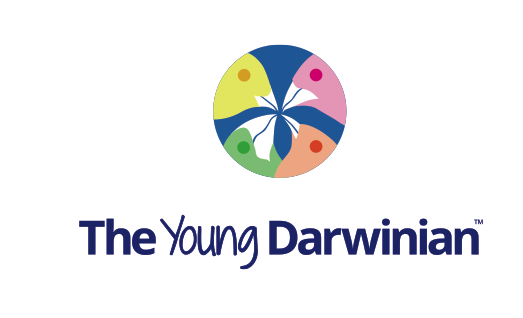 www.theyoungdarwinian.comRegistration form for studentsPlease fill in this form and email us back to info@theyoungdarwinian.First name:      Last name:      Gender:      Date of birth:      School name and address:      Country:      email:      Comments:      I agree that this information can be used by The Young Darwinian. I understand that my first name, school name and country may appear on the web site, and in the journal, both electronic and print. I also understand that this information will be kept confidential by The Young Darwinian, and will not be sold or given to a third party.Print full name or sign to agree:      Date:      If you are under 18 please ask a parent or guardian to fill in this:I am parent/guardian of the above student. I agree to the terms outlined above:Print full name or sign to agree:      Email address of parent/guardian:      Once you have returned this form to us, student and parent/guardian will both receive an email that will ask for confirmation these details are correct.Professor Anthony K. Campbell, Editor in Chief, The Young Darwinian, 01/04/2017.